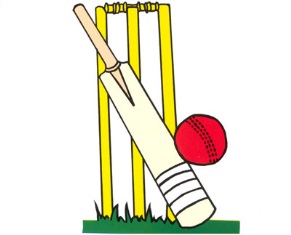 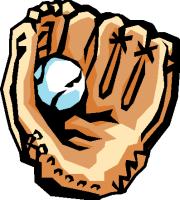 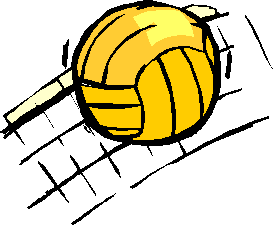 	Junior Newcombeball- 	SJP def Prairievale 10-15 15-3 15-10	Senior Newcombeball-  	SJP def Kemps Creek 15-10 15-14	Junior Boys T-Ball-		Smithfield def SJP 13-12	Junior Girls T-Ball-		Harrington St drew with Bossley Pk 10-10	Junior Cricket-		Cabramatta West def GPK 96-80	Senior Cricket-		GPK def King Park 73-58	Senior Boys Softball-	Harrington St def King Park 6-5	Senior Girls Softball-	Cecil Hills def Fairfield Heights 7-2	Senior Boys Touch	-	Fairfield Heights def Fairfield West 4-2	Senior Girls Touch-		Fair West def Cecil Hills 2-0	Junior Girls’ AFL-		Cecil Hills def Harrington St 24-1	Senior Girls’ AFL-		GPK def Fairfield Heights 25-0